Developing a Stream Monitoring Program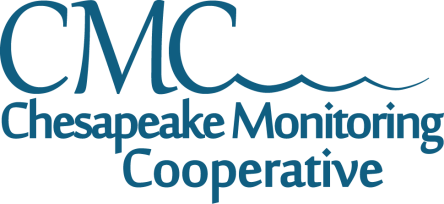 Otsego County Conservation AssociationPrior to developing a monitoring program it is essential to think through the scientific process and the steps necessary to create a program where the data collected match the monitoring objectives.  The choices you make about your monitoring program will be documented in a written monitoring plan.  Preparing a monitoring plan is the most important step in organizing your monitoring efforts because:It helps you to focus on what you are trying to achieve with your monitoring program,It allows you to learn all of the components of stream monitoring before “getting your feet wet”,It clearly documents your sampling and analysis methods along with your quality assurance procedures,It helps you to select the most appropriate monitoring strategies to address the issues that are important to you, your group, and your community, andIt minimizes the impact of changing members on the continuity of your monitoring activities. Once you begin monitoring, you should revisit your monitoring plan annually to determine if the data you are collecting are answering the initial questions that prompted monitoring and to determine if your methods are still appropriate.  Step #1:  What are the goals of the OCCA and community partners?Before you begin a stream monitoring program, it is important to have organizational buy-in and to insure that monitoring fits in well with the group’s mission.  #2:  Why do you want to monitor streams in Otsego County?It is important to reach a consensus among the group about the purpose of the monitoring program.  First, identify questions, which if answered, can provide useful information to stakeholders and decision-makers.  Then, determine how monitoring can help answer those questions and achieve your group’s goals.Examples:Is the water quality meeting or exceeding state standards?How are failing septic systems affecting water qualityHow will proposed development affect water quality?Is the Cherry Street hog farm impacting the local swimming hole?Prior to developing a monitoring plan, it is important that the group understands the key watershed features and background information – what is the story of your watershed?  Why is it the way it is today?  There are a lot of resources groups can use to develop this background information.Step #3:  Data UseAfter deciding on your research questions, you need to look ahead and think about how you are going to use your data.  This will be vital in determining what type of equipment, protocols, and quality assurance measures you will need to use, since your data use objectives will need to align with your monitoring objectives.  It is also important to keep in mind your available resources.Step #4:  Monitoring ComponentsStreams are complex systems of inter-related biological, chemical, and physical characteristics.  It is important to choose parameters that will help to answer your monitoring questions.  Examples of watershed indicators:Biological – macroinvertebrates, bacteria, fish, plantsChemical – dissolved oxygen, nitrate, pH, orthophosphatePhysical – flow, in-stream cover, land use, riparian habitat, temperature, turbidity Step #5:  Monitoring MethodsThe sampling and analysis methods you choose must align with how you plan to use your data.Step #6:  Monitoring LocationsIt is important to think through where you monitor.  There are many things to consider, including:Safety and accessibilityPotential water quality impactsReference locationsStream designated usesResources – equipment and peopleStep #7:  Monitoring TimeframeStep #8:  Quality Assurance/Quality ControlStep #9:  Data Management & CommunicationIt is important to think through not only how you will manage your data (datasheets, Excel spreadsheet, online system, etc.), but also how you will convert the raw data into useful information that sheds light on the answers to your monitoring questions.Step #10: Monitoring Program Resources and TasksYou will need to be practical and consider how human and financial resources will impact your monitoring program.There are many responsibilities and roles that come with maintaining a successful volunteer monitoring program.  It is important that responsibilities are shared so that no one becomes overburdened.Organizational Mission & GoalsOrganizational Mission & GoalsWhat are the mission and goals of the OCCA and community partners?Does monitoring advance OCCA and community partners’ missions?Organizational mission statement (if applicable):Program AreasProgram AreasWhat existing programs does the OCCA implement?Can OCCA support another program?Organizational & Watershed QuestionsOrganizational & Watershed QuestionsWhat are the goals/purpose of the Otsego County monitoring program?What are the specific questions that can be answered through monitoring?How can monitoring help to answer these questions?County Watershed CharacteristicsCounty Watershed CharacteristicsWatershedsSizeLand useGeologyTownsPermitted dischargersDesignated stream usesPopulationSpecial featuresWater quality dataHistorical significanceWatershed ConcernsWatershed ConcernsWhat are the watershed concerns?What information is needed to address these concerns?Data UseData UseHow will you use your data?Who will you share your data and/or results with?How will you share your data/results?Watershed IndicatorsWatershed IndicatorsBiologicalChemicalPhysicalSampling Methods & EquipmentSampling Methods & EquipmentMacroinvertebratesWater chemistryVisual assessmentSiteSite DescriptionSite LocationSite JustificationMonitoring TimeframeMonitoring TimeframeWhen will monitoring begin?When will monitoring end?How often will you monitor biological parameters?How often will you monitor chemical parameters?How often will you monitor physical parameters?Will you monitor year-round?PracticeComponentsTraining requirementsCare and calibration of equipmentExternal QA/QCDocumentation of proceduresData ManagementData ManagementAvailable ResourcesAvailable ResourcesHow many monitors will you be able to recruit?What start-up funds are available for the program?Potential Volunteer Monitoring PositionsPotential Volunteer Monitoring PositionsProgram coordinatorChecks in with monitors, point contact person for organizing trainingsVolunteer recruiterRecruits new volunteers Equipment managerKeeps a schedule of reagent expiration dates and orders/distributes suppliesFundraiserRaises money for the stream monitoring programData managerCollects datasheets, enters data into database, and conducts data analysisOutreach coordinatorCommunicates results to a larger audienceMonitorMonitors the stream